					September 21, 2016Jeanne ClarkeAOBA Alliance Inc.1050 17th Street NW Suite 300Washington DC  20036					RE:	Duplicate Financial Instrument						AOBA Alliance Inc.						A-2010-2197104Dear Ms. Clarke:Please find under cover of this letter the Continuation Certificate your company filed with the Commission on behalf of AOBA Alliance Inc. because it is a duplicate of the bond already on file.  The Commission requires a supplier to file a current and active original bond, letter of credit, continuation certificate, amendment, or other financial instrument as part of a supplier’s licensing requirements under Section 2809(c) of the Pennsylvania Public Utility Code.  While your financial instrument filed with the Commission expires on August 12, 2017, please note that it does not include the required updates to the Financial Security language.Sincerely,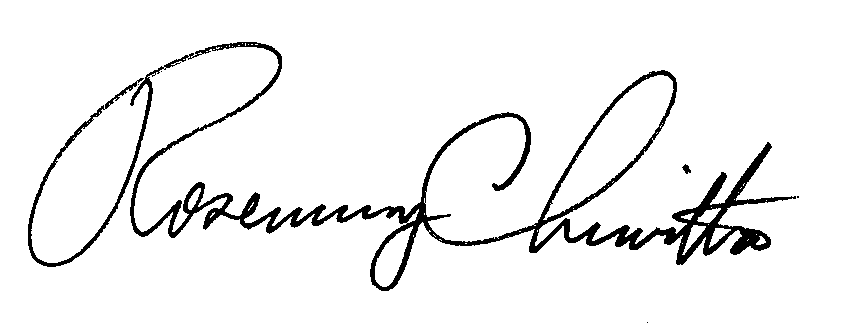 Rosemary ChiavettaSecretary of the CommissionEnclosuresRC:alw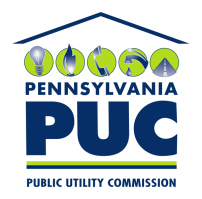  PUBLIC UTILITY COMMISSION400 North Street, Keystone Building, Second FloorHarrisburg, Pennsylvania  17120IN REPLY PLEASE REFER TO OUR 